別紙新規格柔道衣（コントロール面・規格面）の説明１  コントロール面○ 袖は、柔道衣コントロールを受けるときの高さまで上げた時、手首を含め柔道衣に覆われていなければならない。（下記の図 1 参照）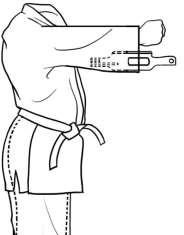 図  １○  胸骨の一番上から襟の重なりあう部分まで垂直で 10 ㎝未満でなくてはならない。（下記の図 2 の矢印の部分が 10cm 未満）○  上衣の併せ目で下襟の長さが、水平で少なくとも 20cm なくてはいけない。（下記の図 3 の矢印の部分が最小 20cm）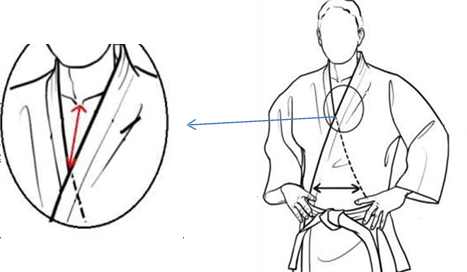 図 2    拡大                      図 3２  規格面柔道衣の素材と襟の幅が変更になる。○  上衣の 1 ㎡あたりの重量は、現行の 700g～1,000g から 650g～750g に変更となる。○  襟幅は最大 4 ㎝とする。また襟は、4 筋縫いであること。○  襟は簡単に垂直方向に折り曲げることができる。